16 марта 2023 года в преддверии Дня моряка-подводника в Доме культуры ветеранов, состоялся тематический концерт «Колыбельная подлодка».В уютном зале собрались не только постоянные зрители, но и покорители  водной стихии ветераны Вооружённых сил моряки-надводники и моряки-подводники. Открыл мероприятие  со словами поздравления подводник, капитан II ранга, председатель общественной организации ветеранов Енин Виктор Дмитриевич и вручил грамоты за активную плодотворную работу по развитию ветеранского движения, большой вклад в патриотическое воспитание молодёжи Клименко Виктору Петровичу, Поливец Александру Ивановичу, Косьян Филиппу Фёдоровичу, Пирожкову Юрию Юрьевичу от главы городского поселения город Богучар Аксёнова Сергея Александровича.В ходе концертной программы звучали песни в исполнении солистов и вокального ансамбля «Родные напевы» Дома культуры ветеранов. Настоящим украшение концерта стал зажигательный морской танец «Яблочко» в исполнении председателя первичной ветеранской организации села Залиман - Моисеева Александра Фёдоровича.Все, кому посчастливилось побывать на праздничном концерте, остались довольны программой мероприятия, а громкие аплодисменты стали самым лучшим подарком для артистов.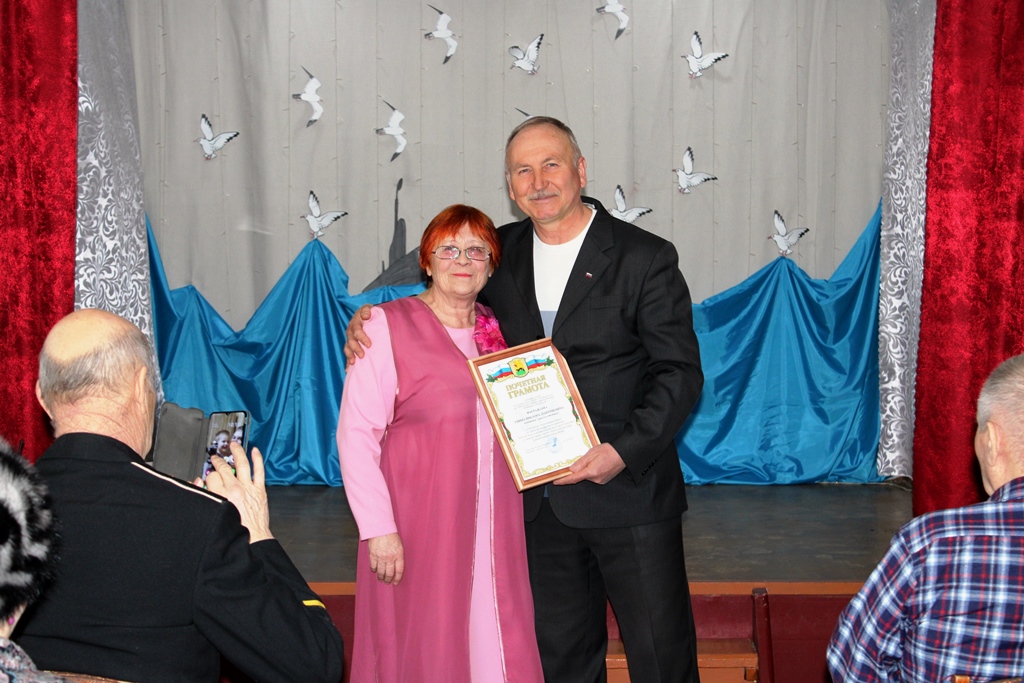 